Postdoctoral Fellow Recruitment 
Application coversheet 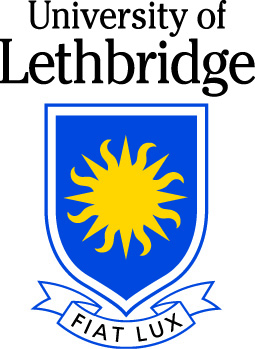 Please submit the completed form and all supporting materials to oris@uleth.ca by November 1
for consideration. Late or incomplete submissions will not be considered.ApplicantApplicantApplicant (Primary supervisor)Academic UnitCo-supervisor (if applicable)Academic UnitProject TitleProject TitlePostdoctoral Fellow candidate informationPostdoctoral Fellow candidate informationPostdoctoral Fellow candidate informationPostdoctoral Fellow candidate informationPostdoctoral Fellow candidate informationCandidate nameCandidate nameCandidate nameCandidate nameCandidate nameCurrent position (e.g., PhD student, postdoctoral fellow)Current position (e.g., PhD student, postdoctoral fellow)Current position (e.g., PhD student, postdoctoral fellow)Current institutionCurrent institutionDoctoral degree completed? Doctoral degree completed? Does this candidate have any other postdoctoral fellowship applications currently under consideration? Check all that apply.Does this candidate have any other postdoctoral fellowship applications currently under consideration? Check all that apply.What is the anticipated term?  Yes. Date of completion: No. Anticipated date of completion: Banting Postdoctoral Fellowship  CIHR Fellowship NSERC Postdoctoral Fellowship  SSHRC Postdoctoral Fellowship Other.       Provide details: Banting Postdoctoral Fellowship  CIHR Fellowship NSERC Postdoctoral Fellowship  SSHRC Postdoctoral Fellowship Other.       Provide details: Yes. Date of completion: No. Anticipated date of completion: Banting Postdoctoral Fellowship  CIHR Fellowship NSERC Postdoctoral Fellowship  SSHRC Postdoctoral Fellowship Other.       Provide details: Banting Postdoctoral Fellowship  CIHR Fellowship NSERC Postdoctoral Fellowship  SSHRC Postdoctoral Fellowship Other.       Provide details:What is the anticipated start date? Yes. Date of completion: No. Anticipated date of completion: Banting Postdoctoral Fellowship  CIHR Fellowship NSERC Postdoctoral Fellowship  SSHRC Postdoctoral Fellowship Other.       Provide details: Banting Postdoctoral Fellowship  CIHR Fellowship NSERC Postdoctoral Fellowship  SSHRC Postdoctoral Fellowship Other.       Provide details:Funding detailsFunding detailsFunding streamIf stream 2, indicate: Stream 1 Stream 2Partner organization:Partner organization contact:Partner organization contact email:FOR STREAM 1: Please list the source(s) and amount(s) of matching funds to support the postdoctoral fellow.  FOR STREAM 1: Please list the source(s) and amount(s) of matching funds to support the postdoctoral fellow.  FOR STREAM 2: Please outline your funding request.  FOR STREAM 2: Please outline your funding request.  Supporting MaterialsThe following materials must be appended to the application. Please check to confirm they are included in the application package: PDF statement (max. 2 pages)  Proposed research (3 pages, excluding references)  Statement addressing career interruptions (if applicable) (1 page) Supervisor statement (max. 4 pages) Postdoctoral candidate CV (no page limit)